БОРОЧНЫЙ ЭТАП НАЦИОНАЛЬНЫЙ ЧЕМПИОНАТ «АБИЛИМПИКС»КОНКУРСНОЕ ЗАДАНИЕпо компетенцииРемонт и обслуживание автомобилей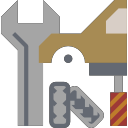 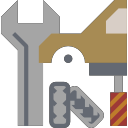 Москва 2021Описание компетенции.Мастер по ремонту и обслуживанию автомобилей – специалист по ремонту 
и техническому обслуживанию автомобилей (легковых, грузовых, автобусов), мотоциклов и др. На сегодняшний день это одна из наиболее востребованных рабочих профессий, относится к сфере обслуживания в автобизнесе. Занимает 1 место в ТОП-50 наиболее востребованных на рынке труда, новых и перспективных профессий, которые требуют среднего профессионального образования.Область профессиональной деятельности: техническое обслуживание, ремонт 
и управление автомобильным транспортом, заправка транспортных средств горючими и смазочными материалами. Объектами профессиональной деятельности являются:- автотранспортные средства;- технологическое оборудование, инструмент и приспособления для технического обслуживания и ремонта автотранспортных средств;- оборудование заправочных станций и топливно-смазочные материалы;- техническая и отчетная документация по диагностике, ремонту и обслуживанию автомобильного транспорта.1.1. Актуальность компетенции.Профессия мастера по ремонту автомобилей в современном мире имеет широкий профиль, поэтому весьма популярна и очень востребована, относится к сфере обслуживания. Мастер выполняет ремонт и техническое обслуживание автомобильного транспорта, контролирует техническое состояние автомобилей, их агрегатов и систем.В крупных автотехцентрах и автосервисах в зависимости от вида выполняемых работ профессия мастера по ремонту автомобилей подразделяется на несколько специальностей:•    мастер-приёмщик – специалист, работающий на пересечении двух сфер: с одной стороны, это специалист, продающий клиентам услуги автосервиса, а с другой – профессионал, способный быстро найти причину неисправности автомобиля;•    диагност – определяет причины неисправности и способы их устранения. Такой специалист особенно востребован в мастерских по ремонту иномарок;•    арматурщик – уникальный специалист, который может восстановить каркас автомобиля буквально из груды металла, пластика и проводов;•    автожестянщик – выправляет, шпаклюет разбитую машину и подготавливает её к малярным работам;•    автомаляр – делает грубую и окончательную шлифовку, готовит автомобиль к покраске и затем красит;•    колорист – подбирает подходящую формулу окраски, ведь каждый автомобиль уникален по своему цвету;•    автоэлектрик – устраняет неполадки в электронной системе автомобиля.Компетенция включает знания по следующим основным автомобильным узлам и агрегатам:Система управления двигателем (компрессионное зажигание / искровое зажигание)Электрические и электронные системыРемонт КПППотенциальными	работодателями	выступают	различные	СТО, авторемонтные предприятия.1.2. Профессии, по которым участники смогут трудоустроиться после освоения данной компетенции.Слесарь по ремонту автомобилей.        1.3 Ссылка на образовательный	и/или профессиональный стандарт.1.4. Требования к квалификации.2.Конкурсное задание.Краткое описание задания.Школьник: Конкурсанту необходимо выполнит разборку и сборку МКПП 
в соответствии с технической документацией, продемонстрировать навыки работы 
с инструментом и технической документацией. Оценка проводиться с использование камер подключенным к прямой трансляции( не менее 3 камер на рабочие место), все результаты измерений обязательно фиксируются на бумаге в листе измерений, а так же показываются на камеру эксперту, расстановка камер согласовывается с главным экспертом, запись сохраняеться не менее 3 дней с момента окончания отборочного этапаСтудент: Конкурсанту необходимо выполнить 1 модуль задания. 
В модуле конкурсного задания необходимо выполнить практическое задание в программе electude связанное с диагностированием, поиском неисправности и последующем ее устранением. Модуль выполняется дистанционно, при выполнении необходимо 2 камеры и программа для удаленного контроля компьютера участника. Первая транслирует общий план помещения, должна захватывать участника, вход в помещение. Вторая камера направлена на участника и его рабочее место. Совместно с камерами производиться трансляция и запись с экрана, камеры с записью звука. Специалист: Во втором модуле конкурсанту необходимо выполнить работы по разборке двигателя, после этого выполнить диагностику двигателя, определить неисправности, устранить неисправности и произвести сборку двигателя. Обязательно производиться запись с рабочего места. Необходима камера которая транслирует общий вид помещения включая входную дверь, 2 камеры которые транслирует рабочее место участника, запись звука в хорошем качестве обязательна.Структура и подробное описание конкурсного задания.Последовательность выполнения задания.Последовательность выполнения задания школьник: Время выполнения задания определяется по согласованию с гл.Экспертом, во время выполнения задания на площадки допускается нахождение сурдопереводчика, при этом он должен постоянно находится лицом к камере, участник выполняет задание самостоятельно, все замеры он регистрирует на листе измерений и демонстрирует эксперту, который по средствам связи уточняет при необходимости показаний, оценка происходит дистанционноПоследовательность выполнения задания Студент: Время выполнения задания определяется по согласованию с гл.Экспертом, во время выполнения задания на площадки допускается нахождение сурдопереводчика, при этом он должен постоянно находится лицом к камере, участник выполняет задание самостоятельно, все замеры он регистрирует на листе измерений и демонстрирует эксперту, который по средствам связи уточняет при необходимости показаний, оценка происходит дистанционноспециалист Время выполнения задания определяется по согласованию с гл.Экспертом, во время выполнения задания на площадки допускается нахождение сурдопереводчика, при этом он должен постоянно находится лицом к камере, участник выполняет задание самостоятельно, все замеры он регистрирует на листе измерений и демонстрирует эксперту, который по средствам связи уточняет при необходимости показаний, оценка происходит дистанционноОсобые указания:Участник с собой берет только спец одежду, защитные очки и ботинки с защитным мысом.Любой инструмент для выполнения задания брать с собой запрещено. Все оборудования и инструмент предоставляет организатор соревнований.  Все конкурсанты обязательно проходят инструктаж по технике безопасности, до начала соревнований, а также на рабочем месте перед началом выполнения задания. При обнаружении попыток любой помощи участнику в выполнении задания либо выявления отклонений в подготовке площадки в пользу участника, участник может быть дисквалифицирован по решению экспертной группы.30% изменение конкурсного задания.30% процентные изменения вносятся в виде разработки оценочных листов, в которых прописываться аспекты оценки, а также внесенные неисправностей за 1 день до начала чемпионата экспертами, допущенными для проведения судейства на модули. Для соревнований экспертами разрабатывается полностью новый оценочный лист и вносятся неисправности в агрегаты, так же возможно изменение в оборудовании на площадке 2.5 Критерии оценки выполнения заданияСубъективная оценка при оценивании выступления участников не применяется.Таблица 2.5.1. Критерии оценки студенты Модуль 1 диагностика системы управления двигателем.Таблица 2.5.2 Критерии оценки школьникиМодуль 1 Механика КПП.Таблица 2.5.2 Критерии оценки специалисты.Модуль 2 Механика двигателя.Субъективная оценка не применяется.Для выполнения всех модулей, конкурсант имеет право использовать всё имеющееся на рабочем месте оборудование и инструмент. Если конкурсант не выполнил задание 
в одном из модулей, к нему вернуться он не может. Задание считается выполненным, если оба модуля сделаны в основное время, в полном объёме и автомобиль, агрегат, узел находятся в рабочем состоянии. На всех рабочих местах будет литература, необходимая при выполнении задания.Время начала и окончания выполнения задания (включая паузы и т.п.) проставляет Эксперт. Участник должен убедиться в том, что время начала указано корректно. Перед началом работы все конкурсанты обязаны пройти инструктаж по технике безопасности. Надеть спецодежду, организовать рабочее место. 30% процентные изменения вносятся 
в виде разработки оценочных листов и внесение неисправностей за 1 день до начала чемпионата экспертами, допущенными для проведения судейства на модули. В процессе выполнения Конкурсных заданий (включая перерывы), участники 
не имеют право общаться со своими Экспертами и с другими участниками, за нарушение участник дисквалифицируется. Также другие участники и их Эксперты (сопровождающие) не могут наблюдать за выполнением модулей другими конкурсантами, за нарушения - дисквалификация. Конкурсанты, не имеющие специальную одежду, специальную обувь (с защитным металлическим или полимерным подноском 200 ДЖ), очки,	перчатки и не прошедшие 
инструктаж по технике безопасности, охране здоровья к выполнению задания допускаться НЕ БУДУТ. Эксперты, не прошедшие инструктаж по технике безопасности, охране здоровья, 
не имеющие специальную обувь (с защитным металлическим или полимерным подноском 200 ДЖ), специальную одежду, очки, к работе на площадке не допускаются.3.Перечень используемого оборудования, инструментов и расходных материалов.Школьники.Студенты и специалисты.4.Минимальные требования к оснащению рабочих мест с учетом основных нозологий.Схема застройки соревновательной площадки. на 1 рабочие место (школьники)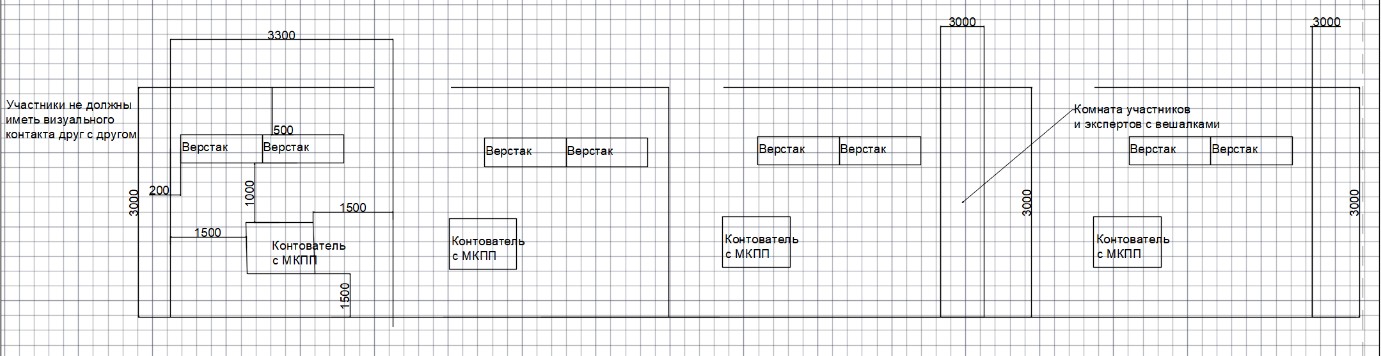 на 1 рабочие место (студенты)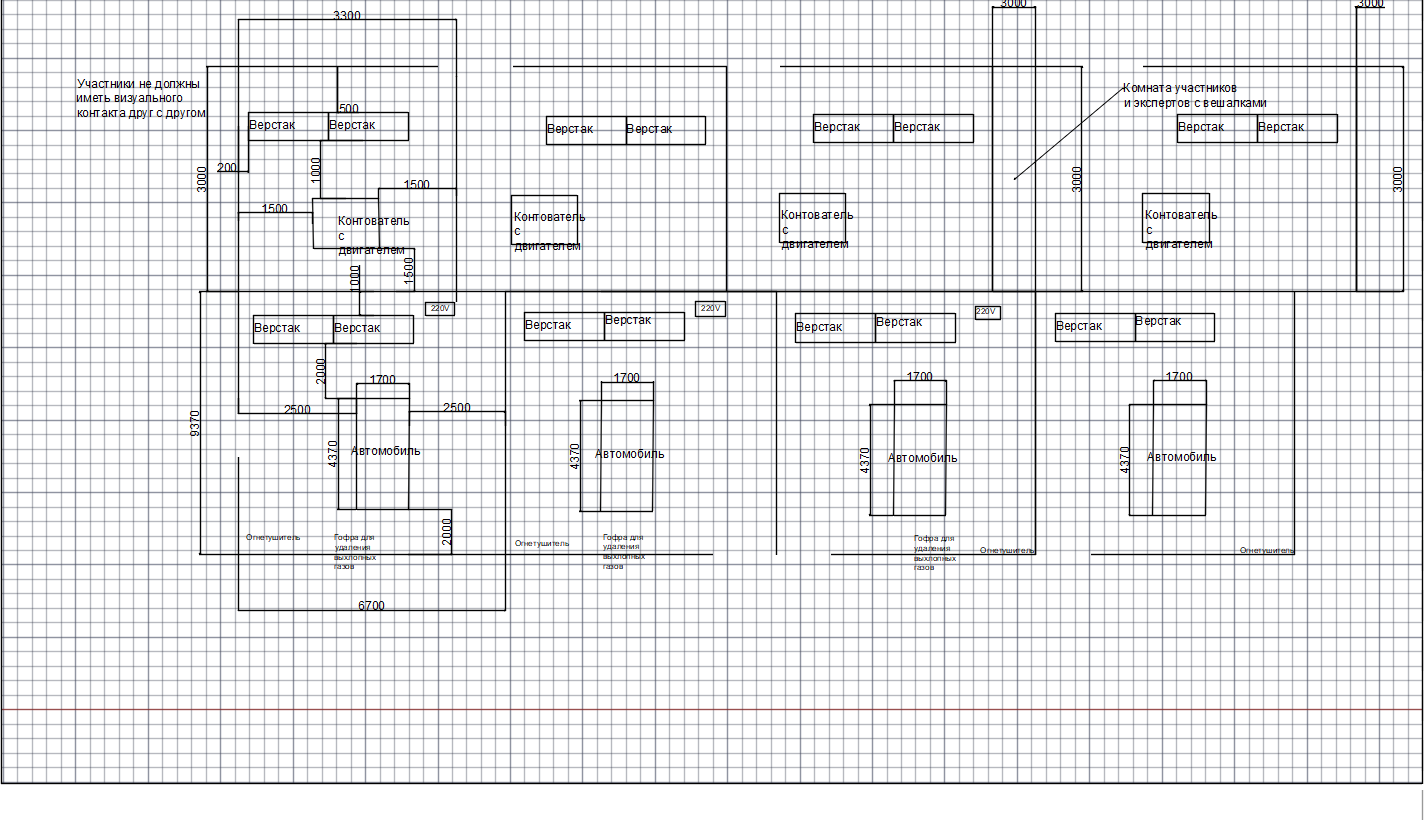 на 1 рабочие место (специалисты)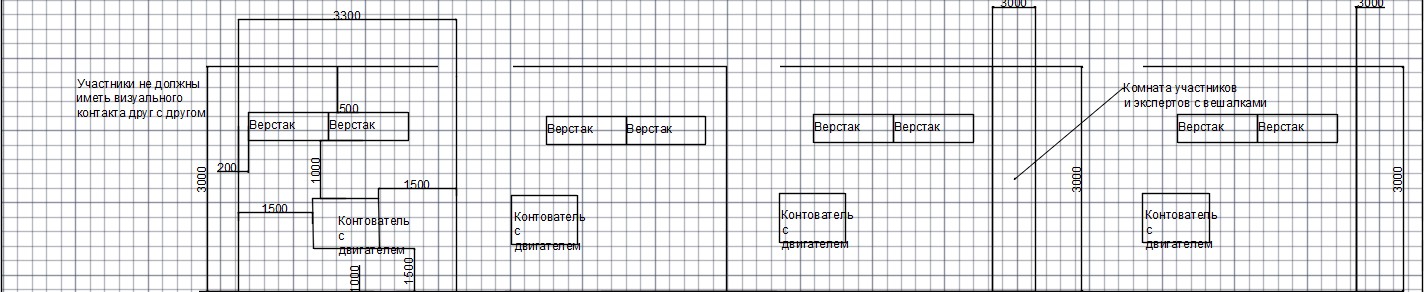 Графическое изображение рабочих мест с учетом основных нозологий.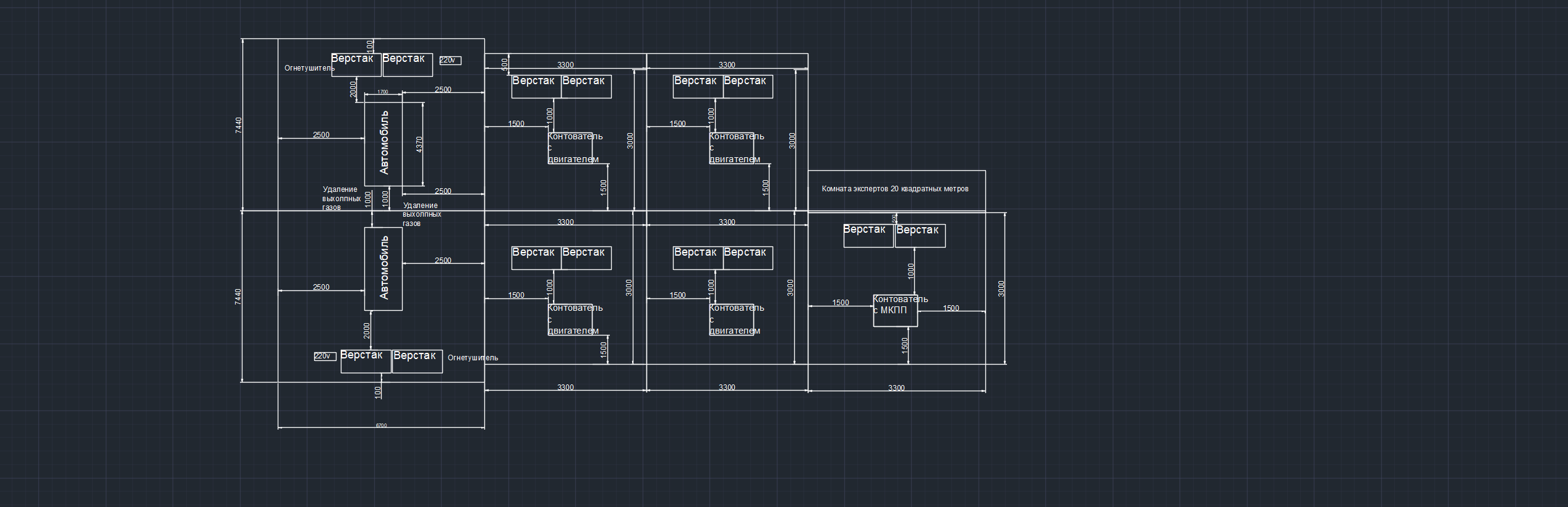 Требования охраны труда и техники безопасности.Общие требования безопасности.К самостоятельной работе по ремонту и техническому обслуживанию автомобилей допускаются лица, получившие вводный инструктаж и первичный инструктаж на рабочем месте по охране труда, прошедшие проверку знаний.Участник, не прошедший своевременно инструктаж по охране труда не должен приступать к работе.Участник должен знать, что наиболее опасными и вредными производственными факторами, действующими на него при проведении технического обслуживания 
и ремонта транспортных средств, являются:автомобиль, его узлы и детали;оборудование, инструмент и приспособления;электрический ток;этилированный бензин;освещенность рабочего места, гаражно - ремонтное и технологическое оборудование, инструмент, приспособления - применение неисправного оборудования, инструмента и приспособлений приводит к травмированию.Участнику запрещается пользоваться инструментом, приспособлениями, оборудованием, обращению с которыми он не обучен и не проинструктирован.Участник должен работать в специальной одежде и, в случае необходимости использовать другие средства индивидуальной защиты.Участник	должен	соблюдать правила пожарной безопасности, уметь пользоваться средствами пожаротушения. Курить разрешается только в специально отведенных местах.Участник во время работы должен быть внимательным, не отвлекаться на посторонние дела и разговоры.О замеченных нарушениях требований безопасности на своем рабочем месте, а также о неисправностях приспособлений, инструмента и средств индивидуальной защиты участник должен сообщить Эксперту и не приступать к работе до устранения замеченных нарушений и неисправностей.Участник должен соблюдать правила личной гигиены. Перед приемом пищи необходимо мыть руки с мылом. Для питья пользоваться водой из специально предназначенных для этой цели устройств.Требования безопасности перед началом работ.Перед началом работы участник должен:Одеть специальную одежду и застегнуть манжеты рукавов.Осмотреть и подготовить свое рабочее место, убрать все лишние предметы, 
не загромождая при этом проходы.Проверить наличие и исправность инструмента, приспособлений, при этом:гаечные ключи не должны иметь трещин и забоин, губки ключейдолжны быть параллельны и не закатаны;раздвижные ключи не должны быть ослаблены в подвижных частях; слесарные молотки и кувалды должны иметь слегка выпуклую,не косую и не	сбитую, без трещин и наклепа поверхность бойка, должныбыть надежно укреплены на рукоятках путем расклиниваниязаершенными клиньями;рукоятки молотков и	кувалд	 должны иметь гладкую поверхность;ударные инструменты (зубила, крейцмейсели, бородки, керны и пр.) не должны иметь трещин, заусенцев и наклепа. Зубила должныиметь длину не менее 150 мм;напильники, стамески и прочие инструменты не должны иметь заостренную нерабочую поверхность, быть надежно закреплены на деревянной ручке с металлическим кольцом на ней;электроинструмент должен иметь исправную изоляцию токоведущих частей и надежное заземление.3.2.5. Проверить состояние пола на рабочем месте. Пол должен быть сухим и чистым. Если пол мокрый или скользкий, потребовать, чтобы его вытерли или посыпали опилками, или сделать это самому.3.2.6 Перед использованием переносного светильника проверить, есть ли на лампе защитная сетка, исправны ли шнур и изоляционная резиновая трубка. Переносные светильники должны включаться в электросеть с напряжением не выше 42 В.Требования безопасности во время работы.Во время работы участник должен: все виды технического обслуживания и ремонта автомобилей на территории площадки выполнять только на специально предназначенных для этой цели местах (постах).Приступать к техническому обслуживанию и ремонту автомобиля только после того, как он будет очищен от грязи, снега и вымыт.После постановки автомобиля на пост технического обслуживания или ремонта обязательно проверить, заторможен ли он стояночным тормозом, выключено ли зажигание (перекрыта ли подача топлива в автомобиле с дизельным двигателем), установлен ли рычаг переключения передач контроллера) в нейтральное положение, перекрыты ли расходные и магистральный вентили на газобаллонных автомобилях, подложены ли специальные противооткатные упоры (башмаки) не менее двух под колеса. В случае невыполнения указанных мер безопасности сделать это самому.После подъема автомобиля подъемником зафиксировать подъемник упором от самопроизвольного опускания.Ремонт автомобиля снизу вне осмотровой канавы, эстакады или подъемника производить только на лежаке.Все работы по техническому обслуживанию и ремонту автомобиля производить при неработающем двигателе, за исключением работ, технология проведения которых требует пуска двигателя. Такие работы проводить на специальных постах, где предусмотрен отсос отработавших газов.Перед пуском двигателя убедиться, что рычаг переключения передач (контроллера) находится в нейтральном положении, и что под автомобилем и вблизи вращающихся частей двигателя нет людей. Осмотр автомобиля снизу производить только при неработающем двигателе.Перед проворачиванием карданного вала проверить, выключено ли зажигание, а для дизельного двигателя - отсутствии подачи топлива. Рычаг переключения передач установить в нейтральное положение, а стояночный тормоз - освободить. После выполнения необходимых работ снова затянуть стояночный тормоз. Проворачивать карданный вал только с помощью специального приспособления.При разборочно - сборочных и других крепежных операциях, требующих больших физических усилий, применять съемники.Для снятия и установки узлов и агрегатов весом 20 кг и более (для женщин 10 кг) пользоваться подъемными механизмами, оборудованными специальными приспособлениями (захватами), другими вспомогательными средствами механизацииПеред снятием узлов и агрегатов, связанных с системами питания, охлаждения и смазки, когда возможно вытекание жидкости, сначала слить из них топливо, масло или охлаждающую жидкость в специальную тару.Удалять разлитое масло или топливо с помощью песка или опилок, которые после использования следует ссыпать в металлические ящики с крышками, устанавливаемые вне помещения.Во время работы располагать инструмент так, чтобы не возникала необходимость тянуться за ним.Правильно подбирать размер гаечного ключа, преимущественно пользоваться накидными и торцевыми ключами, а в труднодоступных местах - ключами с трещотками или с шарнирной головкой.Правильно накладывать ключ на гайку, не поджимать гайку рывком.При работе зубилом или другим рубящим инструментом пользоваться защитными очками для предохранения глаз от поражения металлическими частицами, а также надевать на зубило защитную шайбу для защиты рук.Выпрессовывать туго сидящие пальцы, втулки, подшипники только с помощью специальных приспособлений.Снятые с автомобиля узлы и агрегаты складывать на специальные устойчивые подставки, а длинные детали класть только горизонтально.Проверять соосность отверстий конусной оправкой.Подключать электроинструмент к сети только при наличии исправного штепсельного разъема.При прекращении подачи электроэнергии или перерыве в работе отсоединять электроинструмент от электросети.Удалять пыль и стружку с верстака, оборудования или детали щеткой - сметкой или металлическим крючком. Использованный обтирочный материал убирать 
в специально установленные для этой цели металлические ящики	 
и закрыть крышкой.Требования безопасности в аварийных ситуациях.О каждом несчастном случае, очевидцем которого он был, участник должен немедленно сообщать Эксперту, помочь доставить пострадавшего в здравпункт или ближайшее медицинское учреждение.В случае возникновения пожара немедленно сообщить в пожарную охрану, Эксперту и приступить к тушению пожара имеющимися средствами пожаротушения.Требования безопасности по окончании работы.По окончании работы участник обязан:Отключить от электросети электрооборудование, выключить местную вентиляцию.Привести в порядок рабочее место. Убрать приспособления, инструмент 
в отведенное для них место.Если автомобиль остается на специальных подставках (козелках), проверить надежность его установки. Запрещается оставлять автомобиль, агрегат вывешенным только подъемным механизмом.Снять средства индивидуальной защиты и убрать их в предназначенное для них место.Вымыть руки с мылом.О всех недостатках, обнаруженных во время работы известить Эксперта.ШкольникиСтудентыСпециалистыФГОС 23.01.17 Мастер по ремонту и обслуживанию автомобилей31.004. Специалист по мехатронным системам автомобиля. Зарегистрировано в Министерстве юстиции Российской Федерации 4 апреля 2017 года, регистрационный N 46238. утвержден приказом Министерства труда и социальной защиты Российской Федерации от 13 марта 2017 года N 275н. 33.005 Специалист по техническому диагностированию и контролю технического состояния автотранспортных средств при периодическом техническом осмотре, утверждён приказом Министерства труда и социальной защиты Российской Федерации от 23 марта 2015 г. №187 н(зарегистрирован Министерством юстиции Российской Федерации 29 апреля 2015г., регистрационный № 37 055023.02.07Техническое обслуживание и ремонт двигателей, систем и агрегатов автомобилей;23.01.17 Мастер по ремонту и обслуживанию автомобилей;23.02.03 Техническое обслуживание и ремонт и ремонт автомобильного транспорта.23.01.03 Автомеханик;31.004. Специалист по мехатронным системам автомобиля. Зарегистрировано в Министерстве юстиции Российской Федерации 4 апреля 2017 года, регистрационный N 46238. утвержден приказом Министерства труда и социальной защиты Российской Федерации от 13 марта 2017 года N 275н. 33.005 Специалист по техническому диагностированию и контролю технического состояния автотранспортных средств при периодическом техническом осмотре, утверждён приказом Министерства труда и социальной защиты Российской Федерации от 23 марта 2015 г. №187 н(зарегистрирован Министерством юстиции Российской Федерации 29 апреля 2015г., регистрационный № 37 055031.004.Специалист по мехатронным системам автомобиля. Зарегистрировано в Министерстве юстиции Российской Федерации 4 апреля 2017 года, регистрационный N 46238. утвержден приказом Министерства труда и социальной защиты Российской Федерации от 13 марта 2017 года N 275н. 33.005 Специалист по техническому диагностированию и контролю технического состояния автотранспортных средств при периодическом техническом осмотре, утверждён приказом Министерства труда и социальной защиты Российской Федерации от 23 марта 2015 г. №187 н(зарегистрирован Министерством юстиции Российской Федерации 29 апреля 2015г., регистрационный № 37 0550ШкольникиСтудентыСпециалистыОсуществлять сборку и разборку агрегата в соответствии 	сДокументацией.Уметь пользоваться инструментом.Диагностировать автомобиль, его агрегаты и системы. Выполнять работы по различным видам технического обслуживания.Разбирать, собирать узлы и агрегаты автомобиля и устранять неисправности. Организовывать и проводить работы по техническому обслуживанию и ремонту автотранспорта. Контролировать и оценивать качество работы исполнителей работ.Осуществлять диагностику систем, узлов и механизмов автомобильных двигателей.Осуществлять техническое обслуживание автомобильных двигателей согласно технологической документации.Проводить ремонт различных типов двигателей в соответствии с технологической документацией.Осуществлять диагностику электрооборудования и электронных систем автомобилей.Осуществлять техническое обслуживание электрооборудования. и электронных систем автомобилей согласно технологической документации.Проводить ремонт электрооборудования и электронных систем автомобилей в соответствии с технологической документацией.Производить текущий ремонт автомобильных двигателей.Производить текущий ремонт узлов и элементов электрических и электронных систем автомобилей.Производить текущий ремонт автомобильных трансмиссий.Проведение диагностики автомобиля, его агрегатов и систем. Составление отчетной документации с использованием информационно-коммуникационныхтехнологий. Оформление приемо-сдаточной документации в соответствии с установленным порядком.Установка и присоединение агрегатов и узлов на стенд для диагностики и отсоединение.Снятие со стенда после ее окончания. Выявление неисправных узлов и механизмов, агрегатов и оборудования.Проверка комплектности узлов и механизмов. Чтение кодов неисправностей.Оформление дефектных ведомостей и диагностических карт на агрегаты (детали) автомобиля по результатам диагностики автомобиля.Разработка комплектовочныхВедомостей. Оформление приемо-сдаточной документации на узлы и агрегаты автомобиля.Выбор соответствующего инструмента, оборудования, приспособлений для выполнения предстоящих технологических операций. Получение необходимых запасных частей, расходныхПроведение	диагностики автомобиля, его агрегатов и систем. Составление отчетной документации с использованием информационно –коммуникационных технологий. Оформление приемо-сдаточной документации в соответствии с установленным порядком.Установка и присоединение агрегатов и узлов на стенд для диагностики. Отсоединение и снятие со       стенда после ее окончания.Выявление неисправных узлов и механизмов, агрегатов и оборудования. Проверка комплектности узлов и механизмов.Чтение кодов неисправностей.Оформление дефектовочных ведомостей и диагностических карт на агрегаты (детали) автомобиля по результатам диагностики автомобиля.Разработка комплектовочных ведомостей. Оформление приемо-сдаточной документации на узлы и агрегаты автомобиля.Выбор соответствующего инструмента, оборудования, приспособлений для выполнения предстоящих технологических операций. Получение необходимых запасных частей, расходных материалов, специального инструмента в соответствии с заявкой (дефектной ведомостью).Проведение подбора (выбора) необходимого оборудования, инструмента, запасных частей для выполнения ТО и ремонта автомобилей, автобусов         и мотоциклов в соответствии с технологическими картами.Проведение ремонта узлов, механизмов и оборудования. Комплектация узлов и механизмов автомобиля. Проведение слесарных работ по восстановлению деталей и оборудования. автомобиля Разборка, сборка и регулирование сложных агрегатов автомобиля, агрегатов гидромеханической трансмиссии.Осуществление контроля над последовательностью и качеством выполнения работ в соответствии с технологической документацией.материалов, специального инструмента в соответствии с заявкой (дефектной ведомостью).Проведение подбора (выбора) необходимого оборудования, инструмента, запасных частей для выполнения ТО и ремонта автомобилей, автобусов и мотоциклов в соответствии с технологическими картами.Проведение ремонта узлов, механизмов и оборудования Комплектация узлов и механизмов автомобиля. Проведение слесарных работ по восстановлению деталей и оборудования автомобиля Разборка, сборка и регулирование сложных агрегатов автомобиля, агрегатов гидромеханической трансмиссии.Осуществление контроля над последовательностью и качеством выполнения работ в соответствии с технологической документацией.Категория участникаНаименование и описание модуляВремяРезультатШкольникМодуль №1.Механика МКПП2 часа на сменуСобранная коробкапередач.Общее время выполнения конкурсного задания 2 часа на 1 сменуОбщее время выполнения конкурсного задания 2 часа на 1 сменуОбщее время выполнения конкурсного задания 2 часа на 1 сменуОбщее время выполнения конкурсного задания 2 часа на 1 сменуСтудент  Модуль №1.Механика ДВС 2 часа на каждый модульСобранный двигатель, без неисправностейСпециалистМодуль №1.Механика ДВС2 часа на каждый модульСобранный двигатель, без неисправностейОбщее время выполнения конкурсного задания2 часа на 1 сменуОбщее время выполнения конкурсного задания2 часа на 1 сменуОбщее время выполнения конкурсного задания2 часа на 1 сменуОбщее время выполнения конкурсного задания2 часа на 1 сменуНаименование модуляЗаданиеМаксимальный баллМодуль 1:Механика ДВСВыполнить последовательно разборку агрегата, выполнить его дефектовку, устранить неисправности и произвести последующую сборку50ИТОГО                                                                        50                                                                        50Задание№Наименование критерияМаксимальные баллыОбъективная оценка (баллы)Субъективная оценка (баллы)Выполнить последовательно разборку агрегата, выполнить его дефектовку, устранить неисправности и произвести последующую сборкуВыполнения операций по разборке и сборке двигателя согласно технической документации16,0516,050Выполнить последовательно разборку агрегата, выполнить его дефектовку, устранить неисправности и произвести последующую сборкуПоиск и устранение неисправностей, правильность выполнения действий согласно технической документации23,623,60Выполнить последовательно разборку агрегата, выполнить его дефектовку, устранить неисправности и произвести последующую сборкуПравильное использование инструмента, его выбор,а также соблюдение ТБ и ОТ10,3510,350ИТОГО:                                                                                                  50ИТОГО:                                                                                                  50ИТОГО:                                                                                                  50ИТОГО:                                                                                                  50ИТОГО:                                                                                                  50ИТОГО:                                                                                                  50Наименование модуляЗаданиеМаксимальный баллМодуль 1: МеханикаКППВыполнить последовательно разборку агрегата, выполнить его дефектовку, устранить неисправности и произвести последующую сборку50ИТОГО                                                                      50                                                                      50Задание№Наименование критерияМаксимальные баллыОбъективная оценка (баллы)Субъективная оценка (баллы)Выполнить последовательно разборку агрегата, выполнить его дефектовку, устранить неисправности и произвести последующую сборкуВыполнения операций по разборке и сборке двигателя согласно технической документации16,0516,050Выполнить последовательно разборку агрегата, выполнить его дефектовку, устранить неисправности и произвести последующую сборкуПоиск и устранение неисправностей, правильность выполнения действий согласно технической документации23,623,60Выполнить последовательно разборку агрегата, выполнить его дефектовку, устранить неисправности и произвести последующую сборкуПравильное использование инструмента, его выбор, а также соблюдение ТБ и ОТ10,3510,350ИТОГО:                                                                                                  50ИТОГО:                                                                                                  50ИТОГО:                                                                                                  50ИТОГО:                                                                                                  50ИТОГО:                                                                                                  50ИТОГО:                                                                                                  50Задание№Наименование критерияМаксимальные баллыОбъективная оценка (баллы)Субъективная оценка (баллы)Выполнить последовательно разборку агрегата, выполнить его дефектовку, устранить неисправности и произвести последующую сборкуВыполнения операций по разборке и сборке двигателя согласно технической документации16,0516,050Выполнить последовательно разборку агрегата, выполнить его дефектовку, устранить неисправности и произвести последующую сборкуПоиск и устранение неисправностей, правильность выполнения действий согласно технической документации23,623,60Выполнить последовательно разборку агрегата, выполнить его дефектовку, устранить неисправности и произвести последующую сборкуПравильное использование инструмента, его выбор,а также соблюдение ТБ и ОТ10,3510,350ИТОГО:                                                                                    50ИТОГО:                                                                                    50ИТОГО:                                                                                    50ИТОГО:                                                                                    50ИТОГО:                                                                                    50ИТОГО:                                                                                    50ПЕРЕЧЕНЬ ОБОРУДОВАНИЯ НА КОНКУРСНУЮ площадку (4 места)ПЕРЕЧЕНЬ ОБОРУДОВАНИЯ НА КОНКУРСНУЮ площадку (4 места)ПЕРЕЧЕНЬ ОБОРУДОВАНИЯ НА КОНКУРСНУЮ площадку (4 места)ПЕРЕЧЕНЬ ОБОРУДОВАНИЯ НА КОНКУРСНУЮ площадку (4 места)ПЕРЕЧЕНЬ ОБОРУДОВАНИЯ НА КОНКУРСНУЮ площадку (4 места)ПЕРЕЧЕНЬ ОБОРУДОВАНИЯ НА КОНКУРСНУЮ площадку (4 места)ПЕРЕЧЕНЬ ОБОРУДОВАНИЯ НА КОНКУРСНУЮ площадку (4 места)№НаименованиеФото оборудования или инструмента, или мебелиТехнические характеристики оборудования, инструментов и ссылка на сайт производителя, поставщикаЕд. измеренияКо л-в оOmbra набор инструментов 108предметов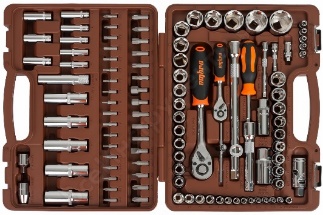 http://ww.vseinstrumenti.ru/ruchnoy_instrument/nabo ry/avtomobilnyj/ombra/omt108s/Комплектация *Тринадцать шестигранных головок:4,4.5,5,5.5,6,7,8,9,10,11,12,13,14мм; Восемь шестигранных головок глубоких: 6,7,8,9,10,11,12,13мм;Пять внешних головок TORX®: Е4, Е5, Е6, Е7, Е8; Т-образный вороток;Два удлинителя 50мм,100мм; Карданный шарнир; Отверточная рукоятка; Держатель для бит 1/4"DR;Восемнадцать 1/4"DR бит: (шестигранные)3,4,5,6 (TORX®) T8, T10, T15, T20, T25, T27, T30;Шлиц 4,5.5,6.5 (PHILLIPS)PH1, PH2 (POZI)PZ1, PZ2;Головка свечная 12-гранная 14 мм; Переходник 1/2"F * 3/8"M;Семнадцать шестигранных головок:10,11,12,13,14,15,16,17,18,19,20,21; 22,24,27,30,32мм;Шесть шестигранных головок глубоких:14,15,17,19,22мм;Девять внешних головок TORX®: Е10, Е11, Е12, Е14, Е16, Е18, Е20, Е22, Е24; Две свечные головки:16,21мм;Две трещоточные рукоятки с быстрым сбросом 72 зубца; Два удлинителя 125мм,250мм;Карданный шарнир;Держатель для бит Т 1/2DRX5/16"; Адаптер для удлинителя; Шестнадцать бит 5/16" 30мм; Шестигранные:7,8,10,12,14мм; TORX: T40, T45, T50, T55;Шлиц:8,10,12мм; PHILLIPS: PH.3, PH.4; POZI: PZ.3, PZ.4.Параметры упакованного товара Единица товара: ШтукаВес, кг: 6,96Габариты, мм: 372 x 300 x 84Шт.4/16ВЕРСТАК  Размер: 1200х1000Шт.8/16КПП ВАЗ2192 под троссов ый механиз м переклю ченияпередач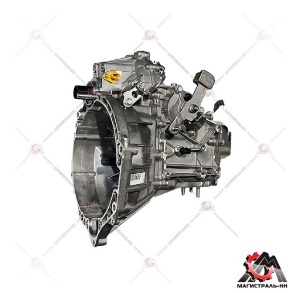 https://lada- original.ru/catalog/korobka_peremeny_peredach/agregaty_v_sbore_korpusy/k pp_v_sbore/vaz_1118_2190_3/137574/Артикул:21800-1700014-00 Базовая единица штПроизводитель:АВТОВАЗ ОАО Бренд: LADA Номер производителя: 21800170001400 Вес: 34800 гр.5-ти ступенчатая, тросовый механизм выбора передачШт.4/16Лопатка монтажная 350мм оцинкованная КЗСМИ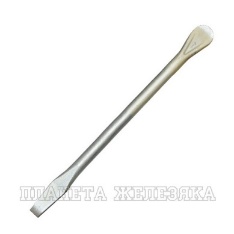 https://www.xn--80aaasbafk1acftx0c6n.xn--p1ai/avto-instrument/82516Шт.8/16Набор съемник овстопорных колец, 4 предмет а KING TONY42114GP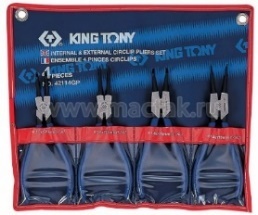 http://system4you.ru/instrument/instrument- mastak/ruchnoy-instrument_863/sharnirno-gubtsevyy-Шт.4/16Тиски слесарныеhttp://www.obi.ru/decom/product/%D0%A2%D0%B8%D1%81%Тиски LUX-TOOLS поворотные 80 мм Технические характеристики Общие параметры Вид: Тиски Размеры и вес (брутто)Вес:6,5 кгВысота:13,0 смШирина:21,0 смГлубина:26,0 смШт.4/16Алюминиевые губки длятисков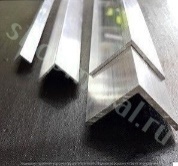 http:// shopmetal.ru/catalog/furniture/aluminum_corner/al_20h20h1Алюмини евый уголок 20х20х1,5Шт.8/16Выколотка 12ммх80ммШт.4/16МАСЛЕНКИ YATO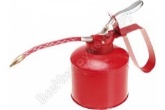 https://instrument777.ru/20170799/YT-06912	Шт.4/16Набор съемников подшипников, в кейсе JTC 1141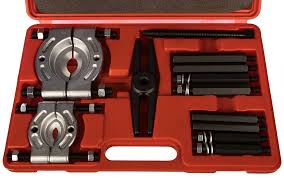 https://cherepovets.vseinstrumenti.ru/avtogarazhnoe_oborudovanie/semniki/p odshipnikov/jtc/nabor_semnikov_podshipnikov_v_kejse_jtc-1141/ комплектация Набора съемников JTC 1141Съемник подшипников JTC-9000, JTC-9005; Н-образная балка;Болты; Кейс.Параметры упакованного товара Единица товара: Штука Вес, кг: 4,84Габариты, мм: 315 x 375 x 55Шт.4/16Динамо метрический ключ 10-110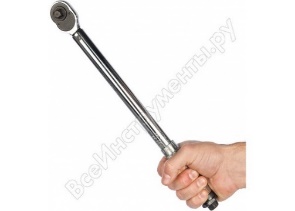 http://www.vseinstrumenti.ru/ruchnoy-instrument/klyuchi/dinamometricheskie/ombra/a90039/ Технические характеристики ключа Ombra A90039 Тип предельныйКвадрат 3/8 дюймаТрещотка естьMax усилие, Нм 110Min усилие, Нм 10Материал стальШт.4/16Микрометр 0-25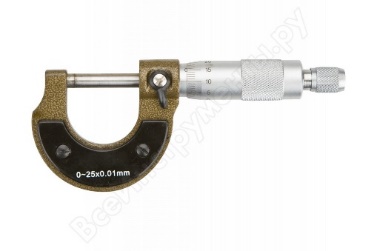 http://www.vseinstrumenti.ru/ruchnoy_instrument/izmeritelnyj/mikro metry/topex/mikrometr_topex_0-25_mm_31c629/Исполнение МКДиапазон измерений, мм0-25Шаг измерения, мм 0.01, Погрешность, мкм 10Габариты, мм длина 135 Вес, кг0.24Шт.4/16Микромет 25-50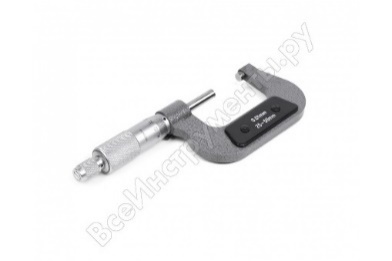 http://www.vseinstrumenti.ru/ruchnoy- instrument/izmeritelnyj/mikrometry/norgau/25-50mm-0-01mm- 041001050/Исполнение МКДиапазон измерений, мм	25-50 Шаг измерения, мм 0.01 Погрешность, мкм	4Вес, кг0.215http://www.vseinstrumenti.ru/ruchnoy- instrument/izmeritelnyj/mikrometry/norgau/50-75mm-0-01mm- 041001075/Исполнение МКДиапазон измерений, мм	50-75 Шаг измерения, мм 0.01 Погрешность, мкм	5Вес, кг0.315Шт.4/16Микромет 50- 75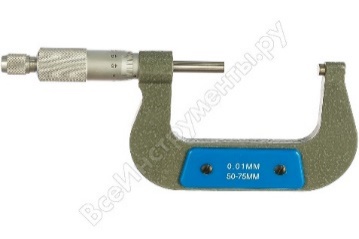 http://www.vseinstrumenti.ru/ruchnoy- instrument/izmeritelnyj/mikrometry/norgau/50-75mm-0-01mm- 041001075/Исполнение МКДиапазон измерений, мм	50-75 Шаг измерения, мм 0.01 Погрешность, мкм	5Вес, кг0.315Шт.4/16Щуп измерительный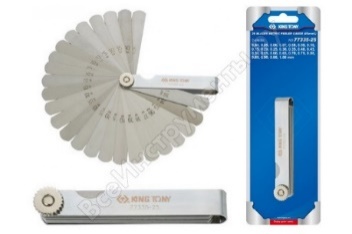 http://www.vseinstrumenti.ru/ruchnoy- instrument/avtomobilnyi/vspomogatelnyj/king-tony/nabor-schupov- dlya-proverki-zazorov-0-04-1-mm-25-predmetov-king-tony-77335- 25/Телескопическая рукоятка нет Зеркало	нетМагнитный наконечникнет Вес, кг0.11Длина, мм	85Шт.4/16N3612 ГИДРАВЛИЧЕСКИЙ ПРЕСС NORDBERG N3612, 12Т.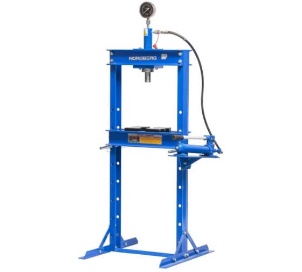 https://www.vseinstrumenti.ru/avtogarazhnoe-oborudovanie/oborudovanie-i-instrument-dlya-avtoservisa-i-sto/pressy/gidravlicheskie/ruchnye/nordberg/napolnyj-press-nordberg-n3612/?gclid=CjwKCAjwlrqHBhByEiwAnLmYUGxGV8kZCLR2V1UeDXKsoomK01pZtpQMoIGalQ7l0lJgT7Qdqchn7RoCLCwQAvD_BwEВес нетто, кг 71Усилие, т 12Привод ручной гидравлическийРабочий ход, мм 180Насос в комплекте даВид напольныйШт4/16ПЕРЕЧЕНЬ РАСХОДНЫХ МАТЕРИАЛОВ НА КОНКУРСНУЮ площадкуПЕРЕЧЕНЬ РАСХОДНЫХ МАТЕРИАЛОВ НА КОНКУРСНУЮ площадкуПЕРЕЧЕНЬ РАСХОДНЫХ МАТЕРИАЛОВ НА КОНКУРСНУЮ площадкуПЕРЕЧЕНЬ РАСХОДНЫХ МАТЕРИАЛОВ НА КОНКУРСНУЮ площадкуПЕРЕЧЕНЬ РАСХОДНЫХ МАТЕРИАЛОВ НА КОНКУРСНУЮ площадкуПЕРЕЧЕНЬ РАСХОДНЫХ МАТЕРИАЛОВ НА КОНКУРСНУЮ площадкуПЕРЕЧЕНЬ РАСХОДНЫХ МАТЕРИАЛОВ НА КОНКУРСНУЮ площадку1Шестерн я ведомая 2-ой передачи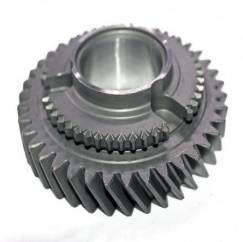 Шестерни КППШт.4/162Блокиру ющие кольцасинхрон изаторов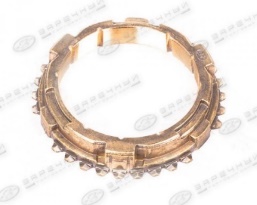 Блокирующее кольцо синхронизаторовШт.4/13Ступицы синхронизаторов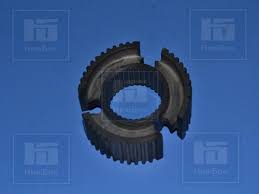 Муфта синхронизатораШт.4/14Бумага А4 500листов500 листов в пачкеhttps://www.utkonos.ru/item/1067/29079032?utm_medium=cpc&utm_source=google&utm_campaign=PLA&utm_term=&gclid=EAIaIQobChMIiZjBx8O w3AIVyYGRCh0GHwUVEAQYASABEgJVbfD_BwEБумага для офисной техники SvetoCopy. Размер: 210*297мм.Формат: А4.Количество листов в пачке: 500. Количество пачек в коробке 5шт.Плотность 80 г/м2; яркость 91%, ISO; белизна 146%Шт.2/165Доска- планшет BRAUB ERGплотная с верхним зажимо м А4, 313*225мм, пласт. чер.,1,5мм, 223491(расходны материалы для экспертов)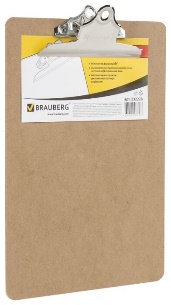 https://avatars.mds.yandex.net/get-mpic/1866085/img_id4737089484990731639.jpeg/origШт.12/12ОБЩАЯ ИНФРАСТРУКТУРА КОНКУРСНОЙ ПЛОЩАДКИ ОБЩАЯ ИНФРАСТРУКТУРА КОНКУРСНОЙ ПЛОЩАДКИ ОБЩАЯ ИНФРАСТРУКТУРА КОНКУРСНОЙ ПЛОЩАДКИ ОБЩАЯ ИНФРАСТРУКТУРА КОНКУРСНОЙ ПЛОЩАДКИ ОБЩАЯ ИНФРАСТРУКТУРА КОНКУРСНОЙ ПЛОЩАДКИ ОБЩАЯ ИНФРАСТРУКТУРА КОНКУРСНОЙ ПЛОЩАДКИ ОБЩАЯ ИНФРАСТРУКТУРА КОНКУРСНОЙ ПЛОЩАДКИ ОБЩАЯ ИНФРАСТРУКТУРА КОНКУРСНОЙ ПЛОЩАДКИ ОБЩАЯ ИНФРАСТРУКТУРА КОНКУРСНОЙ ПЛОЩАДКИ ОБЩАЯ ИНФРАСТРУКТУРА КОНКУРСНОЙ ПЛОЩАДКИ ОБЩАЯ ИНФРАСТРУКТУРА КОНКУРСНОЙ ПЛОЩАДКИ ОБЩАЯ ИНФРАСТРУКТУРА КОНКУРСНОЙ ПЛОЩАДКИ Перечень оборудование, инструментов, средств индивидуальной защиты и т.п.Это оборудование на участникаПеречень оборудование, инструментов, средств индивидуальной защиты и т.п.Это оборудование на участникаПеречень оборудование, инструментов, средств индивидуальной защиты и т.п.Это оборудование на участникаПеречень оборудование, инструментов, средств индивидуальной защиты и т.п.Это оборудование на участникаПеречень оборудование, инструментов, средств индивидуальной защиты и т.п.Это оборудование на участникаПеречень оборудование, инструментов, средств индивидуальной защиты и т.п.Это оборудование на участникаПеречень оборудование, инструментов, средств индивидуальной защиты и т.п.Это оборудование на участникаПеречень оборудование, инструментов, средств индивидуальной защиты и т.п.Это оборудование на участникаПеречень оборудование, инструментов, средств индивидуальной защиты и т.п.Это оборудование на участникаПеречень оборудование, инструментов, средств индивидуальной защиты и т.п.Это оборудование на участникаПеречень оборудование, инструментов, средств индивидуальной защиты и т.п.Это оборудование на участникаПеречень оборудование, инструментов, средств индивидуальной защиты и т.п.Это оборудование на участникаРабочий стол Верстакофф ® PROFFI-EРабочий стол Верстакофф ® PROFFI-EРабочий стол Верстакофф ® PROFFI-E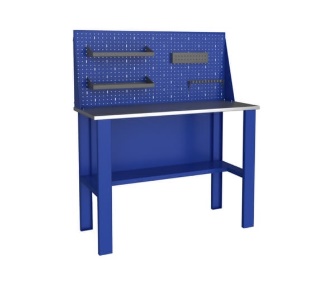 https://www.vseinstrumenti.ru/stanki/verstaki/slesarnye/verstakoff/proffi-e-v-2-stol-s-ekranom-116201/?gclid=CjwKCAjwlrqHBhByEiwAnLmYUIhy29Em0FRO4XNutjfXTGKOvEqbu_FtJlJrkI13gaLMe2KEFG42KBoCe0AQAvD_BwEhttps://www.vseinstrumenti.ru/stanki/verstaki/slesarnye/verstakoff/proffi-e-v-2-stol-s-ekranom-116201/?gclid=CjwKCAjwlrqHBhByEiwAnLmYUIhy29Em0FRO4XNutjfXTGKOvEqbu_FtJlJrkI13gaLMe2KEFG42KBoCe0AQAvD_BwEhttps://www.vseinstrumenti.ru/stanki/verstaki/slesarnye/verstakoff/proffi-e-v-2-stol-s-ekranom-116201/?gclid=CjwKCAjwlrqHBhByEiwAnLmYUIhy29Em0FRO4XNutjfXTGKOvEqbu_FtJlJrkI13gaLMe2KEFG42KBoCe0AQAvD_BwEшт8/16Программное обеспечение ElectudeПрограммное обеспечение ElectudeПрограммное обеспечение ElectudeOmbra набор инструментов 108Предметов или Набор инструментов 216 предметов GROSS 14157Ombra набор инструментов 108Предметов или Набор инструментов 216 предметов GROSS 14157Ombra набор инструментов 108Предметов или Набор инструментов 216 предметов GROSS 14157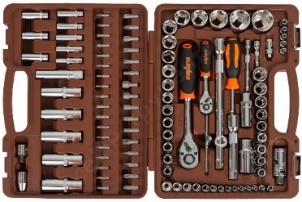 http://www.vseinstrumenti.ru/ruchnoy_instrument/nabo ry/avtomobilnyj/ombra/omt108s/Комплектация * Тринадцать шестигранныхголовок:4,4.5,5,5.5,6,7,8,9,10,11,12,13,14мм;Восемь шестигранных головок глубоких: 6,7,8,9,10,11,12,13мм; Пять внешних головок TORX®: Е4, Е5, Е6, Е7, Е8; Т-образный вороток;Два удлинителя 50мм,100мм; Карданный шарнир; Отверточная рукоятка; Держатель для бит 1/4"DR; Восемнадцать 1/4"DR бит: (шестигранные)3,4,5,6 (TORX®) T8, T10, T15, T20, T25, T27, T30;Шлиц 4,5.5,6.5 (PHILLIPS)PH1, PH2 (POZI)PZ1, PZ2;Головка свечная 12-гранная 14 мм; Переходник 1/2"F * 3/8"M;Семнадцать шестигранных головок:10,11,12,13,14,15,16,17,18,19,20,21; 22,24,27,30,32мм;Шесть шестигранных головок глубоких:14,15,17,19,22мм; Девять внешних головок TORX®: Е10, Е11,Е12,Е14,Е16,Е18,Е20,Е22,Е24;Две свечные головки:16,21мм;Две трещоточные рукоятки с быстрым сбросом 72 зубца; Два удлинителя 125мм,250мм;Карданный шарнир;Держатель для бит Т 1/2DRX5/16"; Адаптер для удлинителя; Шестнадцать бит 5/16" 30мм; Шестигранные:7,8,10,12,14мм; TORX: T40, T45, T50, T55;Шлиц:8,10,12мм; PHILLIPS: PH.3, PH.4; POZI: PZ.3, PZ.4.Параметры упакованного товара Единица товара: ШтукаВес, кг: 6,96Габариты, мм: 372 x 300 x 84http://www.vseinstrumenti.ru/ruchnoy_instrument/nabo ry/avtomobilnyj/ombra/omt108s/Комплектация * Тринадцать шестигранныхголовок:4,4.5,5,5.5,6,7,8,9,10,11,12,13,14мм;Восемь шестигранных головок глубоких: 6,7,8,9,10,11,12,13мм; Пять внешних головок TORX®: Е4, Е5, Е6, Е7, Е8; Т-образный вороток;Два удлинителя 50мм,100мм; Карданный шарнир; Отверточная рукоятка; Держатель для бит 1/4"DR; Восемнадцать 1/4"DR бит: (шестигранные)3,4,5,6 (TORX®) T8, T10, T15, T20, T25, T27, T30;Шлиц 4,5.5,6.5 (PHILLIPS)PH1, PH2 (POZI)PZ1, PZ2;Головка свечная 12-гранная 14 мм; Переходник 1/2"F * 3/8"M;Семнадцать шестигранных головок:10,11,12,13,14,15,16,17,18,19,20,21; 22,24,27,30,32мм;Шесть шестигранных головок глубоких:14,15,17,19,22мм; Девять внешних головок TORX®: Е10, Е11,Е12,Е14,Е16,Е18,Е20,Е22,Е24;Две свечные головки:16,21мм;Две трещоточные рукоятки с быстрым сбросом 72 зубца; Два удлинителя 125мм,250мм;Карданный шарнир;Держатель для бит Т 1/2DRX5/16"; Адаптер для удлинителя; Шестнадцать бит 5/16" 30мм; Шестигранные:7,8,10,12,14мм; TORX: T40, T45, T50, T55;Шлиц:8,10,12мм; PHILLIPS: PH.3, PH.4; POZI: PZ.3, PZ.4.Параметры упакованного товара Единица товара: ШтукаВес, кг: 6,96Габариты, мм: 372 x 300 x 84http://www.vseinstrumenti.ru/ruchnoy_instrument/nabo ry/avtomobilnyj/ombra/omt108s/Комплектация * Тринадцать шестигранныхголовок:4,4.5,5,5.5,6,7,8,9,10,11,12,13,14мм;Восемь шестигранных головок глубоких: 6,7,8,9,10,11,12,13мм; Пять внешних головок TORX®: Е4, Е5, Е6, Е7, Е8; Т-образный вороток;Два удлинителя 50мм,100мм; Карданный шарнир; Отверточная рукоятка; Держатель для бит 1/4"DR; Восемнадцать 1/4"DR бит: (шестигранные)3,4,5,6 (TORX®) T8, T10, T15, T20, T25, T27, T30;Шлиц 4,5.5,6.5 (PHILLIPS)PH1, PH2 (POZI)PZ1, PZ2;Головка свечная 12-гранная 14 мм; Переходник 1/2"F * 3/8"M;Семнадцать шестигранных головок:10,11,12,13,14,15,16,17,18,19,20,21; 22,24,27,30,32мм;Шесть шестигранных головок глубоких:14,15,17,19,22мм; Девять внешних головок TORX®: Е10, Е11,Е12,Е14,Е16,Е18,Е20,Е22,Е24;Две свечные головки:16,21мм;Две трещоточные рукоятки с быстрым сбросом 72 зубца; Два удлинителя 125мм,250мм;Карданный шарнир;Держатель для бит Т 1/2DRX5/16"; Адаптер для удлинителя; Шестнадцать бит 5/16" 30мм; Шестигранные:7,8,10,12,14мм; TORX: T40, T45, T50, T55;Шлиц:8,10,12мм; PHILLIPS: PH.3, PH.4; POZI: PZ.3, PZ.4.Параметры упакованного товара Единица товара: ШтукаВес, кг: 6,96Габариты, мм: 372 x 300 x 84Шт.8/16Оправка для поршневых колецОправка для поршневых колецОправка для поршневых колец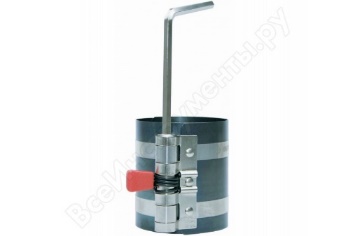 http://www.vseinstrumenti.ru/avtogarazhnoe- oborudovanie/semniki/dlya-dvigatelya/kleschi-dlya-porshnevyh- kolets/opravki/king-tony/9ac125-32/Вес, кг 0.285Высота	80 мм (3 1/4 дюйма)Рабочий диапазон, мм – 57-125http://www.vseinstrumenti.ru/avtogarazhnoe- oborudovanie/semniki/dlya-dvigatelya/kleschi-dlya-porshnevyh- kolets/opravki/king-tony/9ac125-32/Вес, кг 0.285Высота	80 мм (3 1/4 дюйма)Рабочий диапазон, мм – 57-125http://www.vseinstrumenti.ru/avtogarazhnoe- oborudovanie/semniki/dlya-dvigatelya/kleschi-dlya-porshnevyh- kolets/opravki/king-tony/9ac125-32/Вес, кг 0.285Высота	80 мм (3 1/4 дюйма)Рабочий диапазон, мм – 57-125Шт.8/16МАСЛЕНКИYATOМАСЛЕНКИYATOМАСЛЕНКИYATO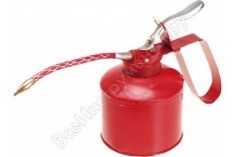 https://instrument777.ru/20170799/YT-06912	метал гибкий аппликаторhttps://instrument777.ru/20170799/YT-06912	метал гибкий аппликаторhttps://instrument777.ru/20170799/YT-06912	метал гибкий аппликаторШт.4/16Двигатель ВАЗ 21126Двигатель ВАЗ 21126Двигатель ВАЗ 21126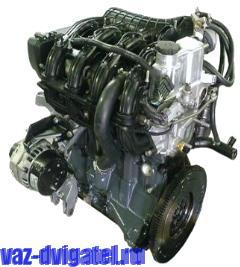 http://vaz-dvigatel.ru/product/dvigatel-vaz-21126-novyj-v-sbore/ Количество цилиндров:4Рабочий объем цилиндров, л:1,597 Степень сжатия:11Номинальная мощность при частоте вращения коленчатого вала 5600 об/мин,: 72 кВт.-(98 л.с.)Диаметр цилиндра, мм:82 Ход поршня, мм:75,6 Число клапанов:16Минимальная частота вращения коленчатого вала, об/мин:800- 850Максимальный крутящий момент при 4000 об/мин., Н*м:145 Порядок работы цилиндров:1-3-4-2Октановое число бензина:95 (неэтилирован.)Система подачи топлива: Распределенный впрыск с электронным управлениемСвечи зажигания: АУ17ДВРМ, BCPR6ES(NGK) Вес, кг:115http://vaz-dvigatel.ru/product/dvigatel-vaz-21126-novyj-v-sbore/ Количество цилиндров:4Рабочий объем цилиндров, л:1,597 Степень сжатия:11Номинальная мощность при частоте вращения коленчатого вала 5600 об/мин,: 72 кВт.-(98 л.с.)Диаметр цилиндра, мм:82 Ход поршня, мм:75,6 Число клапанов:16Минимальная частота вращения коленчатого вала, об/мин:800- 850Максимальный крутящий момент при 4000 об/мин., Н*м:145 Порядок работы цилиндров:1-3-4-2Октановое число бензина:95 (неэтилирован.)Система подачи топлива: Распределенный впрыск с электронным управлениемСвечи зажигания: АУ17ДВРМ, BCPR6ES(NGK) Вес, кг:115http://vaz-dvigatel.ru/product/dvigatel-vaz-21126-novyj-v-sbore/ Количество цилиндров:4Рабочий объем цилиндров, л:1,597 Степень сжатия:11Номинальная мощность при частоте вращения коленчатого вала 5600 об/мин,: 72 кВт.-(98 л.с.)Диаметр цилиндра, мм:82 Ход поршня, мм:75,6 Число клапанов:16Минимальная частота вращения коленчатого вала, об/мин:800- 850Максимальный крутящий момент при 4000 об/мин., Н*м:145 Порядок работы цилиндров:1-3-4-2Октановое число бензина:95 (неэтилирован.)Система подачи топлива: Распределенный впрыск с электронным управлениемСвечи зажигания: АУ17ДВРМ, BCPR6ES(NGK) Вес, кг:115Шт.4/16Фиксатор распредвалаФиксатор распредвалаФиксатор распредвала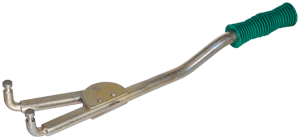 http://www.sp- kluch.ru/catalog/8138/6432/klyuch_dlya_fiksatsii_shkivov_regulirue myy_420_mm_avtodelo_41540.htmlдля двигателей автомобилей, имеющих отверстия в шкивах диаметром не менее 12 мм. Поворотный рабочий захват позволяет изменять размер рабочей части до 150 мм. Длина ключа – 420 мм. Рукоятка ключа снабжена резиновым покрытием, снижающим давление на ладонь и улучшающим хват инструмента. Поставляется в индивидуальной блистерной упаковке.http://www.sp- kluch.ru/catalog/8138/6432/klyuch_dlya_fiksatsii_shkivov_regulirue myy_420_mm_avtodelo_41540.htmlдля двигателей автомобилей, имеющих отверстия в шкивах диаметром не менее 12 мм. Поворотный рабочий захват позволяет изменять размер рабочей части до 150 мм. Длина ключа – 420 мм. Рукоятка ключа снабжена резиновым покрытием, снижающим давление на ладонь и улучшающим хват инструмента. Поставляется в индивидуальной блистерной упаковке.http://www.sp- kluch.ru/catalog/8138/6432/klyuch_dlya_fiksatsii_shkivov_regulirue myy_420_mm_avtodelo_41540.htmlдля двигателей автомобилей, имеющих отверстия в шкивах диаметром не менее 12 мм. Поворотный рабочий захват позволяет изменять размер рабочей части до 150 мм. Длина ключа – 420 мм. Рукоятка ключа снабжена резиновым покрытием, снижающим давление на ладонь и улучшающим хват инструмента. Поставляется в индивидуальной блистерной упаковке.Шт.4/16Динамометрический ключ 10-110Динамометрический ключ 10-110Динамометрический ключ 10-110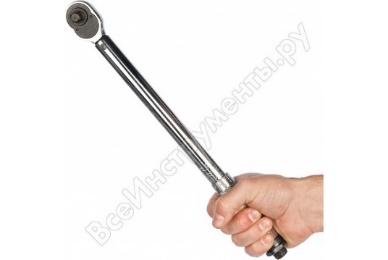 http://www.vseinstrumenti.ru/ruchnoy- instrument/klyuchi/dinamometricheskie/ombra/a90039/ ип предельныйКвадрат	3/8 дюймаТрещотка	естьMax усилие, Нм	110Min усилие, Нм	10Материал	стальhttp://www.vseinstrumenti.ru/ruchnoy- instrument/klyuchi/dinamometricheskie/ombra/a90039/ ип предельныйКвадрат	3/8 дюймаТрещотка	естьMax усилие, Нм	110Min усилие, Нм	10Материал	стальhttp://www.vseinstrumenti.ru/ruchnoy- instrument/klyuchi/dinamometricheskie/ombra/a90039/ ип предельныйКвадрат	3/8 дюймаТрещотка	естьMax усилие, Нм	110Min усилие, Нм	10Материал	стальШт.4/16Нутромер 50 -100Нутромер 50 -100Нутромер 50 -100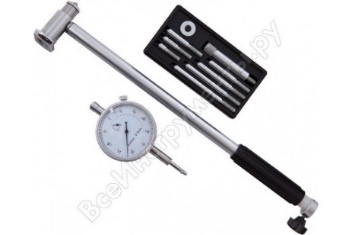 http://www.vseinstrumenti.ru/ruchnoy- instrument/izmeritelnyj/nutromery/griff/nutromer-griff-ni50100-d128021-gost-86882-pr-vo-shan/Тип инструмента индикаторный Измерение до, мм	100Размер шага, мм	0.01 Диапазон измерений, мм	50-100 Погрешность, мкм	18Габариты, мм 370 х 146 х 65 Вес, кг1.8http://www.vseinstrumenti.ru/ruchnoy- instrument/izmeritelnyj/nutromery/griff/nutromer-griff-ni50100-d128021-gost-86882-pr-vo-shan/Тип инструмента индикаторный Измерение до, мм	100Размер шага, мм	0.01 Диапазон измерений, мм	50-100 Погрешность, мкм	18Габариты, мм 370 х 146 х 65 Вес, кг1.8http://www.vseinstrumenti.ru/ruchnoy- instrument/izmeritelnyj/nutromery/griff/nutromer-griff-ni50100-d128021-gost-86882-pr-vo-shan/Тип инструмента индикаторный Измерение до, мм	100Размер шага, мм	0.01 Диапазон измерений, мм	50-100 Погрешность, мкм	18Габариты, мм 370 х 146 х 65 Вес, кг1.8Шт.4/16Микрометр 0-25Микрометр 0-25Микрометр 0-25http://www.vseinstrumenti.ru/ruchnoy_instrument/izmeritelnyj/mikro metry/topex/mikrometr_topex_0-25_mm_31c629/Исполнение МКДиапазон измерений, мм0-25Шаг измерения, мм 0.01, Погрешность, мкм 10Габариты, мм длина 135 Вес, кг0.24http://www.vseinstrumenti.ru/ruchnoy_instrument/izmeritelnyj/mikro metry/topex/mikrometr_topex_0-25_mm_31c629/Исполнение МКДиапазон измерений, мм0-25Шаг измерения, мм 0.01, Погрешность, мкм 10Габариты, мм длина 135 Вес, кг0.24http://www.vseinstrumenti.ru/ruchnoy_instrument/izmeritelnyj/mikro metry/topex/mikrometr_topex_0-25_mm_31c629/Исполнение МКДиапазон измерений, мм0-25Шаг измерения, мм 0.01, Погрешность, мкм 10Габариты, мм длина 135 Вес, кг0.24Шт.4/16Микромет 25-50Микромет 25-50Микромет 25-50http://www.vseinstrumenti.ru/ruchnoy- instrument/izmeritelnyj/mikrometry/norgau/25-50mm-0-01mm- 041001050/Исполнение МКДиапазон измерений, мм	25-50 Шаг измерения, мм 0.01 Погрешность, мкм	4Вес, кг0.215http://www.vseinstrumenti.ru/ruchnoy- instrument/izmeritelnyj/mikrometry/norgau/50-75mm-0-01mm- 041001075/Исполнение МКДиапазон измерений, мм	50-75 Шаг измерения, мм 0.01 Погрешность, мкм	5Вес, кг0.315http://www.vseinstrumenti.ru/ruchnoy- instrument/izmeritelnyj/mikrometry/norgau/25-50mm-0-01mm- 041001050/Исполнение МКДиапазон измерений, мм	25-50 Шаг измерения, мм 0.01 Погрешность, мкм	4Вес, кг0.215http://www.vseinstrumenti.ru/ruchnoy- instrument/izmeritelnyj/mikrometry/norgau/50-75mm-0-01mm- 041001075/Исполнение МКДиапазон измерений, мм	50-75 Шаг измерения, мм 0.01 Погрешность, мкм	5Вес, кг0.315http://www.vseinstrumenti.ru/ruchnoy- instrument/izmeritelnyj/mikrometry/norgau/25-50mm-0-01mm- 041001050/Исполнение МКДиапазон измерений, мм	25-50 Шаг измерения, мм 0.01 Погрешность, мкм	4Вес, кг0.215http://www.vseinstrumenti.ru/ruchnoy- instrument/izmeritelnyj/mikrometry/norgau/50-75mm-0-01mm- 041001075/Исполнение МКДиапазон измерений, мм	50-75 Шаг измерения, мм 0.01 Погрешность, мкм	5Вес, кг0.315Шт.4/16Микромет 50- 75Микромет 50- 75Микромет 50- 75http://www.vseinstrumenti.ru/ruchnoy- instrument/izmeritelnyj/mikrometry/norgau/50-75mm-0-01mm- 041001075/Исполнение МКДиапазон измерений, мм	50-75 Шаг измерения, мм 0.01 Погрешность, мкм	5Вес, кг0.315http://www.vseinstrumenti.ru/ruchnoy- instrument/izmeritelnyj/mikrometry/norgau/50-75mm-0-01mm- 041001075/Исполнение МКДиапазон измерений, мм	50-75 Шаг измерения, мм 0.01 Погрешность, мкм	5Вес, кг0.315http://www.vseinstrumenti.ru/ruchnoy- instrument/izmeritelnyj/mikrometry/norgau/50-75mm-0-01mm- 041001075/Исполнение МКДиапазон измерений, мм	50-75 Шаг измерения, мм 0.01 Погрешность, мкм	5Вес, кг0.315Шт.4/16Щуп измерительныйЩуп измерительныйЩуп измерительныйhttp://www.vseinstrumenti.ru/ruchnoy- instrument/avtomobilnyi/vspomogatelnyj/king-tony/nabor-schupov- dlya-proverki-zazorov-0-04-1-mm-25-predmetov-king-tony-77335- 25/Телескопическая рукоятка нет Зеркало	нетМагнитный наконечникнет Вес, кг0.11Длина, мм	85http://www.vseinstrumenti.ru/ruchnoy- instrument/avtomobilnyi/vspomogatelnyj/king-tony/nabor-schupov- dlya-proverki-zazorov-0-04-1-mm-25-predmetov-king-tony-77335- 25/Телескопическая рукоятка нет Зеркало	нетМагнитный наконечникнет Вес, кг0.11Длина, мм	85http://www.vseinstrumenti.ru/ruchnoy- instrument/avtomobilnyi/vspomogatelnyj/king-tony/nabor-schupov- dlya-proverki-zazorov-0-04-1-mm-25-predmetov-king-tony-77335- 25/Телескопическая рукоятка нет Зеркало	нетМагнитный наконечникнет Вес, кг0.11Длина, мм	85Шт.4/16УгломерУгломерУгломер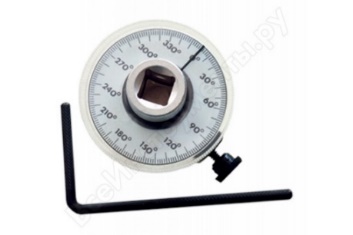 http://www.vseinstrumenti.ru/instrument/izmeritelnyj/uglomery_i_uk lonomery/mastak/uglomer_mastak_123-00360/Тип	угломерВнесен в госреестр	нетДиапазон измерения угла, град.	0-360 Вес, кг0.194http://www.vseinstrumenti.ru/instrument/izmeritelnyj/uglomery_i_uk lonomery/mastak/uglomer_mastak_123-00360/Тип	угломерВнесен в госреестр	нетДиапазон измерения угла, град.	0-360 Вес, кг0.194http://www.vseinstrumenti.ru/instrument/izmeritelnyj/uglomery_i_uk lonomery/mastak/uglomer_mastak_123-00360/Тип	угломерВнесен в госреестр	нетДиапазон измерения угла, град.	0-360 Вес, кг0.194Шт.4/16Съемник колпачков маслоотража ющих с оправкойФ=8ммСъемник колпачков маслоотража ющих с оправкойФ=8ммСъемник колпачков маслоотража ющих с оправкойФ=8мм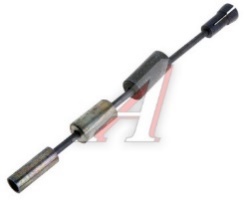 https://www.avtoall.ru/s_emnik_kolpachkov_maslootrajayushih_s_o pravkoiy_f8mm vaz avtom-028438/ Материал: металлФ=8ммhttps://www.avtoall.ru/s_emnik_kolpachkov_maslootrajayushih_s_o pravkoiy_f8mm vaz avtom-028438/ Материал: металлФ=8ммhttps://www.avtoall.ru/s_emnik_kolpachkov_maslootrajayushih_s_o pravkoiy_f8mm vaz avtom-028438/ Материал: металлФ=8ммШт.4/16приспособление для снятия и установки поршневыхколецприспособление для снятия и установки поршневыхколецприспособление для снятия и установки поршневыхколец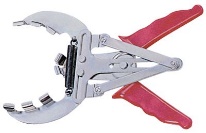 http://arstools.ru/?index2:274742http://arstools.ru/?index2:274742http://arstools.ru/?index2:274742Шт.4/16Комплект колецпоршневыхКомплект колецпоршневых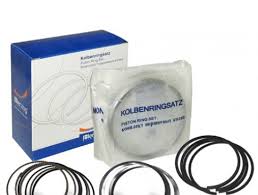 Для двигателя ВАЗ 21126Для двигателя ВАЗ 21126Для двигателя ВАЗ 21126Для двигателя ВАЗ 21126Комп4/16Реле 4-ех контактноемалоеРеле 4-ех контактноемалое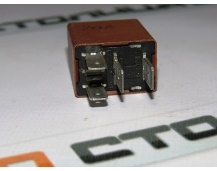 Для автомобиля KIA RIOДля автомобиля KIA RIOДля автомобиля KIA RIOДля автомобиля KIA RIOшт.4/16Набор предохранителей (маленькие, средние,большие)Набор предохранителей (маленькие, средние,большие)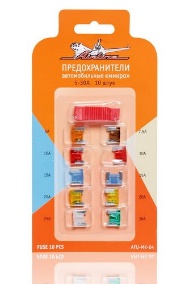 Для автомобиля KIA RIOДля автомобиля KIA RIOДля автомобиля KIA RIOДля автомобиля KIA RIOкомп л.8/16Лампа ближнего h4Лампа ближнего h4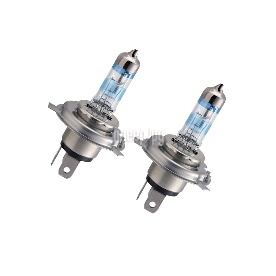 Обозначение по ЕЭК: Цоколь H4Обозначение по ЕЭК: Цоколь H4Обозначение по ЕЭК: Цоколь H4Обозначение по ЕЭК: Цоколь H4шт.8/16Лампа габаритовЛампа габаритов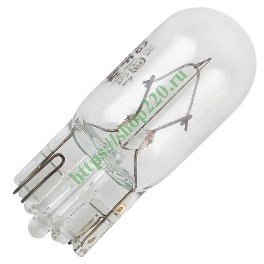 Обозначение по ЕЭК W5WОбозначение по ЕЭК W5WОбозначение по ЕЭК W5WОбозначение по ЕЭК W5Wшт.8/16Лампа стоп сигналаЛампа стоп сигнала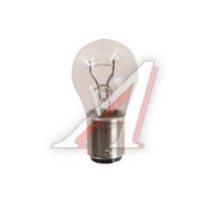 Обозначение по ЕЭК P21/5WОбозначение по ЕЭК P21/5WОбозначение по ЕЭК P21/5WОбозначение по ЕЭК P21/5Wшт.8/16Свечи зажиганияСвечи зажигания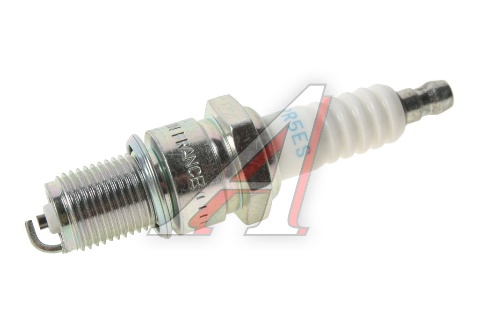 NGK 7422NGK 7422NGK 7422NGK 7422комп л.8/16Катушки зажиганияКатушки зажигания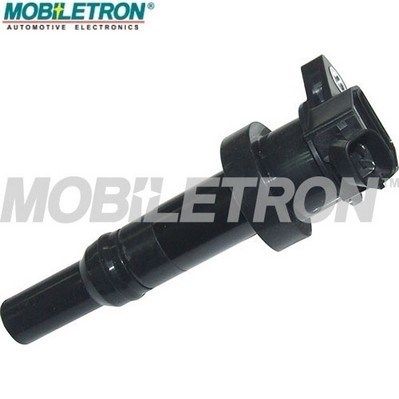 Для автомобиля kia rio3Для автомобиля kia rio3Для автомобиля kia rio3Для автомобиля kia rio3шт.8/16Датчик давления и температурывоздухаДатчик давления и температурывоздуха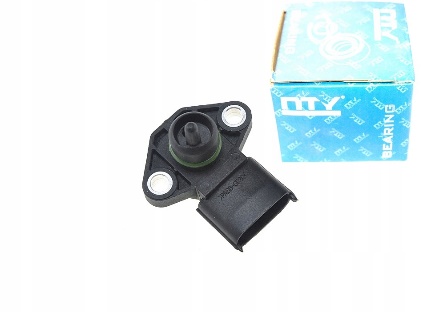 Для автомобиля Kia iio3Для автомобиля Kia iio3Для автомобиля Kia iio3Для автомобиля Kia iio3шт.8/16Комплект вкладышейкоренныхКомплект вкладышейкоренных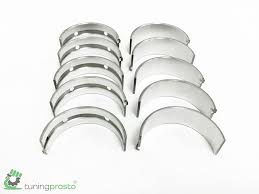 Для двигателя ВАЗ 21126Для двигателя ВАЗ 21126Для двигателя ВАЗ 21126Для двигателя ВАЗ 21126Комп8/16Комплект вкладышейшатунныхКомплект вкладышейшатунных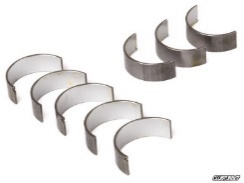 Для двигателя ВАЗ 21126Для двигателя ВАЗ 21126Для двигателя ВАЗ 21126Для двигателя ВАЗ 21126Комп8/16Набор прокладок,сальниковНабор прокладок,сальников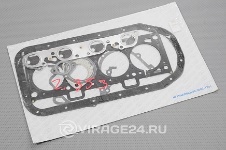 Для двигателя ВАЗ 21126Для двигателя ВАЗ 21126Для двигателя ВАЗ 21126Для двигателя ВАЗ 21126Комп4/16Бумага А4 500листовБумага А4 500листовБумага для офисной техники SvetoCopy. Размер: 210*297мм.Формат: А4.Количество листов в пачке: 500. Количество пачек в коробке 5шт.Плотность 80 г/м2; яркость 91%, ISO; белизна 146%Бумага для офисной техники SvetoCopy. Размер: 210*297мм.Формат: А4.Количество листов в пачке: 500. Количество пачек в коробке 5шт.Плотность 80 г/м2; яркость 91%, ISO; белизна 146%Бумага для офисной техники SvetoCopy. Размер: 210*297мм.Формат: А4.Количество листов в пачке: 500. Количество пачек в коробке 5шт.Плотность 80 г/м2; яркость 91%, ISO; белизна 146%https://www.utkonos.ru/item/1067/29079032?utm_medium=cpc&utm_sour ce=google&utm_campaign=PLA&utm_term=&gclid=EAIaIQobChMIiZjB x8Ow3AIVyYGRCh0GHwUVEAQYASABEgJVbfD_BwEhttps://www.utkonos.ru/item/1067/29079032?utm_medium=cpc&utm_sour ce=google&utm_campaign=PLA&utm_term=&gclid=EAIaIQobChMIiZjB x8Ow3AIVyYGRCh0GHwUVEAQYASABEgJVbfD_BwEhttps://www.utkonos.ru/item/1067/29079032?utm_medium=cpc&utm_sour ce=google&utm_campaign=PLA&utm_term=&gclid=EAIaIQobChMIiZjB x8Ow3AIVyYGRCh0GHwUVEAQYASABEgJVbfD_BwEhttps://www.utkonos.ru/item/1067/29079032?utm_medium=cpc&utm_sour ce=google&utm_campaign=PLA&utm_term=&gclid=EAIaIQobChMIiZjB x8Ow3AIVyYGRCh0GHwUVEAQYASABEgJVbfD_BwEШт.2/24Набор болтовНабор болтовБолты крепления элементов двигателяБолты крепления элементов двигателяБолты крепления элементов двигателяДля двигателя ваз 21126Для двигателя ваз 21126Для двигателя ваз 21126Для двигателя ваз 21126Комп4/16ПЕРЕЧЕНЬ ОБОРУДОВАНИЕ ДЛЯ ЭКСПЕРТОВПЕРЕЧЕНЬ ОБОРУДОВАНИЕ ДЛЯ ЭКСПЕРТОВПЕРЕЧЕНЬ ОБОРУДОВАНИЕ ДЛЯ ЭКСПЕРТОВПЕРЕЧЕНЬ ОБОРУДОВАНИЕ ДЛЯ ЭКСПЕРТОВПЕРЕЧЕНЬ ОБОРУДОВАНИЕ ДЛЯ ЭКСПЕРТОВПЕРЕЧЕНЬ ОБОРУДОВАНИЕ ДЛЯ ЭКСПЕРТОВПЕРЕЧЕНЬ ОБОРУДОВАНИЕ ДЛЯ ЭКСПЕРТОВПЕРЕЧЕНЬ ОБОРУДОВАНИЕ ДЛЯ ЭКСПЕРТОВПЕРЕЧЕНЬ ОБОРУДОВАНИЕ ДЛЯ ЭКСПЕРТОВПЕРЕЧЕНЬ ОБОРУДОВАНИЕ ДЛЯ ЭКСПЕРТОВПЕРЕЧЕНЬ ОБОРУДОВАНИЕ ДЛЯ ЭКСПЕРТОВПЕРЕЧЕНЬ ОБОРУДОВАНИЕ ДЛЯ ЭКСПЕРТОВ№НаименованиеНаименованиеФото оборудования или инструмента, или мебелиФото оборудования или инструмента, или мебелиФото оборудования или инструмента, или мебелиФото оборудования или инструмента, или мебелиФото оборудования или инструмента, или мебелиФото оборудования или инструмента, или мебелиСсылка на сайт с тех. характеристиками либо тех. характеристики оборудованияЕд.измеренияКол- во1КомпьютерКомпьютерС установленным MS OfficeС установленным MS OfficeС установленным MS OfficeС установленным MS OfficeС установленным MS OfficeС установленным MS OfficeНа усмотрение организаторовШт.12Принтер лазерный HplaserJet 1505Принтер лазерный HplaserJet 1505Общие характеристики:Устройство принтер; Тип печати - черно-белая; Технология печати лазерная; Размещение – настольный;Область применения- персональный;Количество страниц в месяц 8000; Принтер Максимальный формат A4; Максимальное разрешение для ч/б печати.600x600 dpi Скорость печати 23 стр/мин (ч/б А4)Количество картриджей 1.Общие характеристики:Устройство принтер; Тип печати - черно-белая; Технология печати лазерная; Размещение – настольный;Область применения- персональный;Количество страниц в месяц 8000; Принтер Максимальный формат A4; Максимальное разрешение для ч/б печати.600x600 dpi Скорость печати 23 стр/мин (ч/б А4)Количество картриджей 1.Общие характеристики:Устройство принтер; Тип печати - черно-белая; Технология печати лазерная; Размещение – настольный;Область применения- персональный;Количество страниц в месяц 8000; Принтер Максимальный формат A4; Максимальное разрешение для ч/б печати.600x600 dpi Скорость печати 23 стр/мин (ч/б А4)Количество картриджей 1.Общие характеристики:Устройство принтер; Тип печати - черно-белая; Технология печати лазерная; Размещение – настольный;Область применения- персональный;Количество страниц в месяц 8000; Принтер Максимальный формат A4; Максимальное разрешение для ч/б печати.600x600 dpi Скорость печати 23 стр/мин (ч/б А4)Количество картриджей 1.Общие характеристики:Устройство принтер; Тип печати - черно-белая; Технология печати лазерная; Размещение – настольный;Область применения- персональный;Количество страниц в месяц 8000; Принтер Максимальный формат A4; Максимальное разрешение для ч/б печати.600x600 dpi Скорость печати 23 стр/мин (ч/б А4)Количество картриджей 1.Общие характеристики:Устройство принтер; Тип печати - черно-белая; Технология печати лазерная; Размещение – настольный;Область применения- персональный;Количество страниц в месяц 8000; Принтер Максимальный формат A4; Максимальное разрешение для ч/б печати.600x600 dpi Скорость печати 23 стр/мин (ч/б А4)Количество картриджей 1.https://market.yandex.ru/product--printer-hp-laserjet-p1505/1583095 Тип картриджа/тонера CB436A. Память/Процессор Объем памяти. 2 МБ, максимальный 2 МБ Частота процессора 266 МГц.Интерфейсы Интерфейсы USB 2.0. Шрифты и языки управления Поддержка PostScript Нет.Дополнительная информация Поддержка ОС.Windows, Mac OS Габариты (ШхВхГ) 378x244x226 мм Вес 5.9 кгШт.13СтолСтолСерия: Эдем Гарантия: 1 год Материал: ЛДСП Покрытие: матовое.Толщина столешницы: 22 Двухцветная мебель: Есть Кромка: ПВХ 2мм.Опоры столов: регулируемые. Стиль мебели: классический.Тон мебели: светлый, темный, серый, коричневый Материал столешницы: ЛДСП.Серия: Эдем Гарантия: 1 год Материал: ЛДСП Покрытие: матовое.Толщина столешницы: 22 Двухцветная мебель: Есть Кромка: ПВХ 2мм.Опоры столов: регулируемые. Стиль мебели: классический.Тон мебели: светлый, темный, серый, коричневый Материал столешницы: ЛДСП.Серия: Эдем Гарантия: 1 год Материал: ЛДСП Покрытие: матовое.Толщина столешницы: 22 Двухцветная мебель: Есть Кромка: ПВХ 2мм.Опоры столов: регулируемые. Стиль мебели: классический.Тон мебели: светлый, темный, серый, коричневый Материал столешницы: ЛДСП.Серия: Эдем Гарантия: 1 год Материал: ЛДСП Покрытие: матовое.Толщина столешницы: 22 Двухцветная мебель: Есть Кромка: ПВХ 2мм.Опоры столов: регулируемые. Стиль мебели: классический.Тон мебели: светлый, темный, серый, коричневый Материал столешницы: ЛДСП.Серия: Эдем Гарантия: 1 год Материал: ЛДСП Покрытие: матовое.Толщина столешницы: 22 Двухцветная мебель: Есть Кромка: ПВХ 2мм.Опоры столов: регулируемые. Стиль мебели: классический.Тон мебели: светлый, темный, серый, коричневый Материал столешницы: ЛДСП.Серия: Эдем Гарантия: 1 год Материал: ЛДСП Покрытие: матовое.Толщина столешницы: 22 Двухцветная мебель: Есть Кромка: ПВХ 2мм.Опоры столов: регулируемые. Стиль мебели: классический.Тон мебели: светлый, темный, серый, коричневый Материал столешницы: ЛДСП.https://www.express-office.ru/catalog/negotiating-tables/edem-sp/ артикул: edem-spШт.24СтулСтулартикул: стандарт фабрикант. Вес пользователя до: 120 кг.Объем коробки: 0.195 Вес: 13.Каркас: немонолитный колеса/опоры для паркета: нет. Комбинированный цвет: нет. Материал крестовины: металл.Материал обивки: ткань, искусственная кожа. Обивка ткань с рисунками: нет.Подголовник: нет. Подлокотники: нет. артикул: стандарт фабрикант. Вес пользователя до: 120 кг.Объем коробки: 0.195 Вес: 13.Каркас: немонолитный колеса/опоры для паркета: нет. Комбинированный цвет: нет. Материал крестовины: металл.Материал обивки: ткань, искусственная кожа. Обивка ткань с рисунками: нет.Подголовник: нет. Подлокотники: нет. артикул: стандарт фабрикант. Вес пользователя до: 120 кг.Объем коробки: 0.195 Вес: 13.Каркас: немонолитный колеса/опоры для паркета: нет. Комбинированный цвет: нет. Материал крестовины: металл.Материал обивки: ткань, искусственная кожа. Обивка ткань с рисунками: нет.Подголовник: нет. Подлокотники: нет. артикул: стандарт фабрикант. Вес пользователя до: 120 кг.Объем коробки: 0.195 Вес: 13.Каркас: немонолитный колеса/опоры для паркета: нет. Комбинированный цвет: нет. Материал крестовины: металл.Материал обивки: ткань, искусственная кожа. Обивка ткань с рисунками: нет.Подголовник: нет. Подлокотники: нет. артикул: стандарт фабрикант. Вес пользователя до: 120 кг.Объем коробки: 0.195 Вес: 13.Каркас: немонолитный колеса/опоры для паркета: нет. Комбинированный цвет: нет. Материал крестовины: металл.Материал обивки: ткань, искусственная кожа. Обивка ткань с рисунками: нет.Подголовник: нет. Подлокотники: нет. артикул: стандарт фабрикант. Вес пользователя до: 120 кг.Объем коробки: 0.195 Вес: 13.Каркас: немонолитный колеса/опоры для паркета: нет. Комбинированный цвет: нет. Материал крестовины: металл.Материал обивки: ткань, искусственная кожа. Обивка ткань с рисунками: нет.Подголовник: нет. Подлокотники: нет. https://www.express-office.ru/catalog/chairs/visitor-chairs/standart- fabrikant/Шт.12КОМНАТА УЧАСТНИКОВКОМНАТА УЧАСТНИКОВКОМНАТА УЧАСТНИКОВКОМНАТА УЧАСТНИКОВКОМНАТА УЧАСТНИКОВКОМНАТА УЧАСТНИКОВКОМНАТА УЧАСТНИКОВКОМНАТА УЧАСТНИКОВКОМНАТА УЧАСТНИКОВКОМНАТА УЧАСТНИКОВКОМНАТА УЧАСТНИКОВКОМНАТА УЧАСТНИКОВПеречень оборудования, мебель, канцелярия и т.п.Перечень оборудования, мебель, канцелярия и т.п.Перечень оборудования, мебель, канцелярия и т.п.Перечень оборудования, мебель, канцелярия и т.п.Перечень оборудования, мебель, канцелярия и т.п.Перечень оборудования, мебель, канцелярия и т.п.Перечень оборудования, мебель, канцелярия и т.п.Перечень оборудования, мебель, канцелярия и т.п.Перечень оборудования, мебель, канцелярия и т.п.Перечень оборудования, мебель, канцелярия и т.п.Перечень оборудования, мебель, канцелярия и т.п.Перечень оборудования, мебель, канцелярия и т.п.11СтолСтолСтолартикул: edem-spСерия: Эдем Гарантия: 1 год Материал: ЛДСП Покрытие: матовое. Толщина столешницы: 22 Двухцветная мебель: Есть Кромка: ПВХ 2мм.Опоры столов: регулируемые.  Стиль мебели: классический.Тон мебели: светлый, темный, серый, коричневый Материал столешницы: ЛДСП. артикул: edem-spСерия: Эдем Гарантия: 1 год Материал: ЛДСП Покрытие: матовое. Толщина столешницы: 22 Двухцветная мебель: Есть Кромка: ПВХ 2мм.Опоры столов: регулируемые.  Стиль мебели: классический.Тон мебели: светлый, темный, серый, коричневый Материал столешницы: ЛДСП. артикул: edem-spСерия: Эдем Гарантия: 1 год Материал: ЛДСП Покрытие: матовое. Толщина столешницы: 22 Двухцветная мебель: Есть Кромка: ПВХ 2мм.Опоры столов: регулируемые.  Стиль мебели: классический.Тон мебели: светлый, темный, серый, коричневый Материал столешницы: ЛДСП. https://www.express-office.ru/catalog/negotiating-tables/edem-sp/https://www.express-office.ru/catalog/negotiating-tables/edem-sp/Шт.422СтулСтулСтулартикул: стандарт фабрикант. Вес пользователя до: 120 кг. Объем коробки: 0.195 Вес: 13. Каркас: немонолитный колеса/опоры для паркета: нет.  Комбинированный цвет: нет.  Материал крестовины: металл.Материал обивки: ткань, искусственная кожа. Обивка ткань с рисунками: нет.артикул: стандарт фабрикант. Вес пользователя до: 120 кг. Объем коробки: 0.195 Вес: 13. Каркас: немонолитный колеса/опоры для паркета: нет.  Комбинированный цвет: нет.  Материал крестовины: металл.Материал обивки: ткань, искусственная кожа. Обивка ткань с рисунками: нет.артикул: стандарт фабрикант. Вес пользователя до: 120 кг. Объем коробки: 0.195 Вес: 13. Каркас: немонолитный колеса/опоры для паркета: нет.  Комбинированный цвет: нет.  Материал крестовины: металл.Материал обивки: ткань, искусственная кожа. Обивка ткань с рисунками: нет.https://www.express-office.ru/catalog/chairs/visitor-chairs/standart- fabrikant/https://www.express-office.ru/catalog/chairs/visitor-chairs/standart- fabrikant/Шт.36ДОПОЛНИТЕЛЬНЫЕ ТРЕБОВАНИЯ К ПЛОЩАДКЕ/КОММЕНТАРИИДОПОЛНИТЕЛЬНЫЕ ТРЕБОВАНИЯ К ПЛОЩАДКЕ/КОММЕНТАРИИДОПОЛНИТЕЛЬНЫЕ ТРЕБОВАНИЯ К ПЛОЩАДКЕ/КОММЕНТАРИИДОПОЛНИТЕЛЬНЫЕ ТРЕБОВАНИЯ К ПЛОЩАДКЕ/КОММЕНТАРИИДОПОЛНИТЕЛЬНЫЕ ТРЕБОВАНИЯ К ПЛОЩАДКЕ/КОММЕНТАРИИДОПОЛНИТЕЛЬНЫЕ ТРЕБОВАНИЯ К ПЛОЩАДКЕ/КОММЕНТАРИИ№п/пНаименованиеНаименование необходимого оборудования или инструмента, или мебелиТехнические характеристики оборудования, инструментов и ссылка на сайт производителя, поставщикаЕд. измеренияНеобходимое кол-во1Кулер для воды 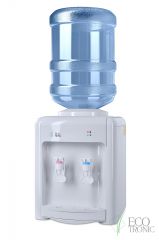 настольный без охлажденияШт.12Вода для кулераhttp://vodovoz.ru/catalog/pitevaya_voda_19_litrov/Литраж:19Количество в упаковке:1Вид воды: Минеральная / (м):0.48 Объем (м.куб):0.03Диаметр горлышка (мм):50Шт.23ВешалкаВешалка 10 крючковна усмотрение организатораШт.34Подключение к сети интернетНа усмотрение организатораНа усмотрение организатораШт.15Корзина для мусораНа усмотрение организатораНа усмотрение организатораШт.15ОБЩАЯ ИНФРАСТРУКТУРА КОНКУРСНОЙ ПЛОЩАДКИ (при необходимости)ОБЩАЯ ИНФРАСТРУКТУРА КОНКУРСНОЙ ПЛОЩАДКИ (при необходимости)ОБЩАЯ ИНФРАСТРУКТУРА КОНКУРСНОЙ ПЛОЩАДКИ (при необходимости)ОБЩАЯ ИНФРАСТРУКТУРА КОНКУРСНОЙ ПЛОЩАДКИ (при необходимости)ОБЩАЯ ИНФРАСТРУКТУРА КОНКУРСНОЙ ПЛОЩАДКИ (при необходимости)ОБЩАЯ ИНФРАСТРУКТУРА КОНКУРСНОЙ ПЛОЩАДКИ (при необходимости)№п/пНаименованиеФото необходимого оборудования, средства индивидуальной защитыТехнические характеристики оборудования, инструментов и ссылка на сайт производителя, поставщикаЕд. измеренияНеобходимое кол-во1Порошковый огнетушитель ОП-4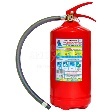 Класс В - 55 ВКласс А - 2 АШт.12Точка подлючения к сети 220ВПилотна 5 розеткишт43Антисептик для рукНа усмотрение организатораНа усмотрение организатораШт9Наименование нозологийПлощадь, м.кв.Ширина прохода между рабочими местами, м.Специализированное оборудование, количество. *Рабочее место участника с нарушениемслуха62.7792Не требуетсяРабочее место участника с нарушениемзрения62.7792Не требуетсяРабочее место участника с нарушениемОДА62.7792Увеличение размеров рабочего места.Рабочее место участника с соматическимизаболеваниями62.7792Не требуетсяРабочее	место участника		сментальными нарушениями62.7792Не требуется